Приложение № 1 к Приказу ГГНИ № 402  от  13  мая 2015 г.                                                                                     Государственная налоговая инспекция   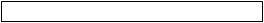                                                                                                                                                                                        (наименование налогового органа)ЗАЯВЛЕНИЕо возмещении физическому лицу резиденту Республики Молдова, не осуществляющему предпринимательскую деятельность, сумм излишне уплаченного/удержанного подоходного налога                                                 №                                                    din             от                                                               (номер и дата регистрации Заявления ) Налогоплательщик                                    (фамилия, имя физического лица) Фискальный код                                                          контактный тел.	     e-mail требует возмещение излишне уплаченного/удержанного подоходного налога в сумме:(цифрами размер излишне уплаченной/удержанной суммы или  суммы, которая в соответствии с законодательством должна быть возмещена)за налоговый период:	, принимая во внимание положения ст. 264 и 266 Налогового кодекса.	 Соответствующая сумма будет возмещаться в следующем порядке (отметить необходимое): 8□ возмещать на код IBAN                                                         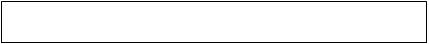 Сумма                                (леев)□ получена наличными  ___________________________Сумма                                 (леев)К заявлению прилагаются (указываются наименование, номер и дата документа): ”_____” ___________________ 20____                                                                                                                                                                                                                            (подпись налогоплательщика или уполномоченного лица)                                М.П.	               Отметка налогового органа о принятии заявления  